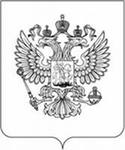 ФЕДЕРАЛЬНАЯ СЛУЖБА ПО НАДЗОРУ В СФЕРЕ ЗАЩИТЫ ПРАВ ПОТРЕБИТЕЛЕЙ И БЛАГОПОЛУЧИЯ ЧЕЛОВЕКА ПО ЧУКОТСКОМУ АВТОНОМНОМУ ОКРУГУ ГЛАВНЫЙ ГОСУДАРСТВЕННЫЙ САНИТАРНЫЙ ВРАЧпо Чукотскому автономному округуПОСТАНОВЛЕНИЕг. Анадырьот 26 января 2021г.	№ 07-03/02О внесении изменений в постановление от 07 мая 2020г. № 07-03/03.В соответствии со ст.ст., 50,51 Федерального закона от 30.03.1999 № 52-ФЗ «О санитарно-эпидемиологическом благополучии населения» в соответствии с пунктом 6 части 1 статьи 51 Федерального закона от 30.03.1999 № 52-ФЗ «О санитарно-эпидемиологическом благополучии населения», ПОСТАНОВЛЯЮ:Пункт 2.15 приложения №1 Постановления Главного государственного врача по Чукотскому автономному округу № 07-03/03 от 07 мая 2020 года читать в следующей редакции:Согласно методическим рекомендациям MP 3.1/2.2.0176/1-20 «Рекомендации по организации работы вахтовым методом в условиях сохранения рисков распространения COVID-19», утвержденным 30 апреля 2020г., работники перед отправкой на вахту должны пройти осмотр врача и лабораторное тестирование методом ПЦР на РНК SARS-CoV-2 и методом ИФА (на наличие антител IgM и IgG) на новую коронавирусную инфекцию. При наличии у переболевшего COVID-19 (вакцинированного от COVID-19) вахтового работника отрицательного результата методом исследования методом ПЦР на РНК SARS-Cov-2 и положительного результата на наличие IgG в защитных титрах (независимо от присутствия на IgM) возможно исключить данного вахтового работника из обсервации и по результатам медицинского документа на основании распорядительного документа работодателя направить к месту прохождения трудовой деятельности без ограничения.                                     При наличии антител IgМ, отсутствии IgG и отрицательных результатов исследования методом ПЦР работники направляются на консультацию к врачу и подлежат 14-ти дневной обсервации с момента ее формирования (при отсутствии показаний для госпитализации).На 8-10 сутки с начала обсервации, проводится повторное лабораторное обследование работников методом ПЦР и на наличие IgМ и IgG;при подозрении на COVID-19 (наличие положительного ПЦР-результата), признаков инфекционного заболевания в отношении работника и его контактных лиц организуется комплекс соответствующих противоэпидемических мероприятий с исключением их из состава вахтовой группы;при получении отрицательных результатов исследований методом ПЦР и при наличии IgG на основании медицинского заключения и распорядительного документа работодателя работники приступают к трудовой деятельности.А.В. Семенихин